ORDENSREGLERI henhold til § 2-9 i OpplæringslovenSkolen skal være et sted der alle synes det er godt å være. Sammen har vi ansvar for at skolen skal være et trivelig og trygt sted, og vi må bidra til at ingen føler seg utestengt eller mobbet. Vi er alle forskjellige, og det må vi vise stor respekt for. Både barn, unge og voksne skal jobbe sammen for å lage et godt arbeidsmiljø der alle blir sett og hørt.Som elev har du både rettigheter og plikterDu har krav på:Å bli møtt med høflighet og få en rettferdig behandling.At dine eiendeler får være i fred.Å kunne kjenne deg trygg på skolen, skolens område og skoleveien.Å få nødvendig arbeidsro i timene.Å ikke bli utsatt for krenkende ord eller handlinger (f.eks. mobbing, vold, diskriminering, rasisme og utestenging), eller refset fysisk.Å få uttale deg før noen tar en beslutning om refsing/bortvising.Du har plikt tilÅ være høflig og opptre slik at du ikke er til ulempe eller fare for andre.Å møte på skolen til rett tid og sørge for at hjemmeleksene er gjort. Er du blitt forhindret tar du med melding hjemmefra.Å søke dersom du trenger fri. Ved planlagt fravær må du søke i god tid. Søknaden skal være skriftlig og begrunnet. Kontaktlærer kan gi deg fri inntil 1 dag, utover det er det rektor som kan innvilge fri.Å oppføre deg fint, være snill og hjelpsom på skoleveien.Å følge trafikkreglene. Dersom du sykler bør du bruke hjelm og sette sykkelen i sykkelstativet. På sykkelturer i skoletida er det påbudt med sykkelhjelm.I skolens friminutt skal du oppholde deg på skolens område dersom ikke annen avtale er blitt gjort. Du skal være ute dersom ikke annen avtale er gjort.Tobakk og andre rusmidler tillates ikke på skolens område.Godteri tillates ikke. Tyggegummi tillates fra 8. – 10. klasse.Å ta vare på egne og skolens bøker, materiell, inventar og utstyr. Dersom noe blir ødelagt er du erstatningspliktig.Snøballkasting er kun tillatt på avgrenset område (fotballbanen) og du skal ta hensyn til medelever. Du velger selv om du vil være med på leken, og du skal oppføre deg sånn at det forblir en lek og ingen blir skadet.Mobiltelefon, kun tillat i undervisningssammenheng.Elektroniske spill og leker er ikke tillatt på skolen.Bruk av sykkel og rulleskøyter er ikke tillatt i skolegård/inne.Sparkesykkel og skateboard er tillatt med bruk av hjelm (på avgrenset område). Reaksjoner ved brudd på skoleregleneIrettesettelse fra en av skolens ansatte, anmerkning.Melding til de foresatte, skriftlig eller muntlig.Møte til samtale sammen med foresatte.Bortvisning fra klassen.Bortvisning fra skolen. På barnetrinnet inntil 1 dag, på ungdomstrinnet inntil 3 dager. Jfr.§ 2-10 i OpplæringslovenKrav om erstatning for ting som blir ødelagt eller mistet.Ved fusk blir ikke prøven vurdert. Eleven får melding med hjem og det kan få innvirkning på karakteren i orden.Vold, mobbing, bruk av rusmidler, tobakk og andre særlig grove brudd på ordensreglementet kan medføre nedsatt karakter i orden og oppførsel, uten at det sendes skriftlig varsel.Ugyldig fravær kan føre til nedsatt ordenskarakter. Foresatte skal informeres når skolen oppdager ugyldig fravær. Saksgang ved brudd på skoleregleneLærer/kontaktlærer snakker med eleven om regelbruddet.Kontaktlærer varsles (skriftlig eller muntlig).Ved alvorlige brudd skal eleven få uttale seg og det sendes melding med hjem.Før rektor avgjør at en elev skal bortvises skal elevene og foreldrene få uttale seg. Rektor skal også diskutere saken med elevens lærere. Før elever gis nedsatt karakter i orden og oppførsel skal det informeres skriftlig til hjemmet.Informasjon og tilbakemelding om skoleregleneBåde elever og foreldre skal informeres om skolereglene. Reglene gjennomgås av kontaktlærer, og sendes med hjem slik at foresatte og eleven skriver under på dem ved oppstart av nytt skoleår. Ved alvorlige brudd på en av skolens regler, for eksempel røyking, mobbing, skulking, hærverk, fusk eller uakseptabel oppførsel ovenfor andre elever eller skolens ansatte, blir foresatte kontaktet via brev eller telefon.Kvitsøy skole 19.08.19						Unni Tingvik-rektor-Bekreftelse:Vi er kjent med skolereglene, og rutiner og reaksjoner ved brudd på disse.Kvitsøy den ……………………………………………………………………….            ……………………………………………….	Elevens underskrift				Foresattes underskriftRevidert av SU 29.04.19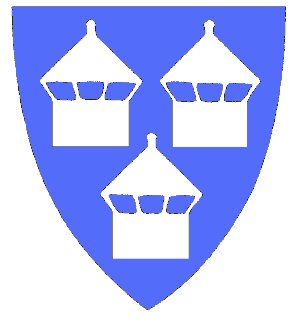 KVITSØY KOMMUNEKvitsøy skole4180 KVITSØY